Beitrittserklärung Tennispark Bielefeld e.V.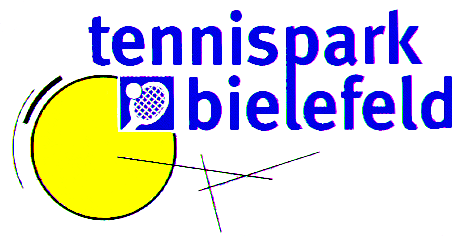 Hiermit melde ich mich als aktives Mitglied im Tennispark Bielefeld e.V. an.Die Aufnahmebedingung, die Satzung und die Beitragsordnung sind mir ausgehändigt worden.Bitte die Anmeldung an folgende Adresse schicken: Tennispark Bielefeld e.V. Postf.102831, 33528 BielefeldName:Name:________________________________________________________________________________________________________________________________________________________________________________________________________________________________________________________________________________________________________________________________________________________________________________________________________________________________________________________________________________________Vorname:Vorname:________________________________________________________________________________________________________________________________________________________________________________________________________________________________________________________________________________________________________________________________________________________________________________________________________________________________________________________________________________________Straße:Straße:________________________________________________________________________________________________________________________________________________________________________________________________________________________________________________________________________________________________________________________________________________________________________________________________________________________________________________________________________________________PLZ/Ort:PLZ/Ort:________________________________________________________________________________________________________________________________________________________________________________________________________________________________________________________________________________________________________________________________________________________________________________________________________________________________________________________________________________________Geburtsdatum:Geburtsdatum:________________________________________________________________________________________________________________________________________________________________________________________________________________________________________________________________________________________________________________________________________________________________________________________________________________________________________________________________________________________Telefon:Telefon:________________________________________________________________________________________________________________________________________________________________________________________________________________________________________________________________________________________________________________________________________________________________________________________________________________________________________________________________________________________Mobil:Mobil:________________________________________________________________________________________________________________________________________________________________________________________________________________________________________________________________________________________________________________________________________________________________________________________________________________________________________________________________________________________E-Mail:E-Mail:________________________________________________________________________________________________________________________________________________________________________________________________________________________________________________________________________________________________________________________________________________________________________________________________________________________________________________________________________________________Weitere Familienmitglieder, wenn Mitgliedschaft erwünscht:Weitere Familienmitglieder, wenn Mitgliedschaft erwünscht:Weitere Familienmitglieder, wenn Mitgliedschaft erwünscht:Weitere Familienmitglieder, wenn Mitgliedschaft erwünscht:Weitere Familienmitglieder, wenn Mitgliedschaft erwünscht:Weitere Familienmitglieder, wenn Mitgliedschaft erwünscht:Weitere Familienmitglieder, wenn Mitgliedschaft erwünscht:Weitere Familienmitglieder, wenn Mitgliedschaft erwünscht:Weitere Familienmitglieder, wenn Mitgliedschaft erwünscht:Name des/der Partner/inName des/der Partner/in____________________________________________________________________________________________________________________Geb.datum:_________________________Name Kind:Name Kind:________________________________________________________________________________________________________________Geb.datum:_________________________Name Kind:Name Kind:________________________________________________________________________________________________________________Geb.datum:_________________________       Datum: ________________Unterschrift:  X_______________________       Datum: ________________Unterschrift:  X_______________________       Datum: ________________Unterschrift:  X_______________________       Datum: ________________Unterschrift:  X_______________________       Datum: ________________Unterschrift:  X_______________________       Datum: ________________Unterschrift:  X_______________________       Datum: ________________Unterschrift:  X_______________________       Datum: ________________Unterschrift:  X_______________________       Datum: ________________Unterschrift:  X_______________________EPA-Lastschriftmandat:EPA-Lastschriftmandat:EPA-Lastschriftmandat:Hiermit ermächtige ich den Tennispark Bielefeld e.V. Zahlungen von meinem Konto mittels Lastschrift einzuziehen. Zugleich weise ich mein Kreditinstitut an, die vom Tennispark Bielefeld e.V. auf mein Konto gezogenen Lastschriften einzulösen.Hinweis: Ich kann innerhalb von acht Wochen, beginnend mit dem Belastungsdatum, die Erstattung des belastenden Betrages verlangen. Es gelten dabei die mit meinem Kreditinstitut vereinbarten Bedingungen.Hiermit ermächtige ich den Tennispark Bielefeld e.V. Zahlungen von meinem Konto mittels Lastschrift einzuziehen. Zugleich weise ich mein Kreditinstitut an, die vom Tennispark Bielefeld e.V. auf mein Konto gezogenen Lastschriften einzulösen.Hinweis: Ich kann innerhalb von acht Wochen, beginnend mit dem Belastungsdatum, die Erstattung des belastenden Betrages verlangen. Es gelten dabei die mit meinem Kreditinstitut vereinbarten Bedingungen.Hiermit ermächtige ich den Tennispark Bielefeld e.V. Zahlungen von meinem Konto mittels Lastschrift einzuziehen. Zugleich weise ich mein Kreditinstitut an, die vom Tennispark Bielefeld e.V. auf mein Konto gezogenen Lastschriften einzulösen.Hinweis: Ich kann innerhalb von acht Wochen, beginnend mit dem Belastungsdatum, die Erstattung des belastenden Betrages verlangen. Es gelten dabei die mit meinem Kreditinstitut vereinbarten Bedingungen.Hiermit ermächtige ich den Tennispark Bielefeld e.V. Zahlungen von meinem Konto mittels Lastschrift einzuziehen. Zugleich weise ich mein Kreditinstitut an, die vom Tennispark Bielefeld e.V. auf mein Konto gezogenen Lastschriften einzulösen.Hinweis: Ich kann innerhalb von acht Wochen, beginnend mit dem Belastungsdatum, die Erstattung des belastenden Betrages verlangen. Es gelten dabei die mit meinem Kreditinstitut vereinbarten Bedingungen.Hiermit ermächtige ich den Tennispark Bielefeld e.V. Zahlungen von meinem Konto mittels Lastschrift einzuziehen. Zugleich weise ich mein Kreditinstitut an, die vom Tennispark Bielefeld e.V. auf mein Konto gezogenen Lastschriften einzulösen.Hinweis: Ich kann innerhalb von acht Wochen, beginnend mit dem Belastungsdatum, die Erstattung des belastenden Betrages verlangen. Es gelten dabei die mit meinem Kreditinstitut vereinbarten Bedingungen.Hiermit ermächtige ich den Tennispark Bielefeld e.V. Zahlungen von meinem Konto mittels Lastschrift einzuziehen. Zugleich weise ich mein Kreditinstitut an, die vom Tennispark Bielefeld e.V. auf mein Konto gezogenen Lastschriften einzulösen.Hinweis: Ich kann innerhalb von acht Wochen, beginnend mit dem Belastungsdatum, die Erstattung des belastenden Betrages verlangen. Es gelten dabei die mit meinem Kreditinstitut vereinbarten Bedingungen.Meine Kontoverbindung lautet:Meine Kontoverbindung lautet:Meine Kontoverbindung lautet:Meine Kontoverbindung lautet:Name des Kontoinhabers:Name des Kontoinhabers:Name des Kontoinhabers:Name des Kontoinhabers:___________________________________________________________________________________________________________________________________________________________________________________________________________________________________________________________________________________________________________________________________________________________________________________________________________________________________________Name des Kontoinhabers:_____________________________________________________________Geldinstitut:Geldinstitut:Geldinstitut:Geldinstitut:________________________________________________________________________________________________________________________________________________________________________________________________________________________________________________________________________________________________________________________________________________________________________________________________________________________________________________________________Geldinstitut:________________________________________________________________BIC:BIC:BIC:BIC:________________________________________________________________________________________________________________________________________________________________________________________________________________________________________________________________________________________________________________________________________________________________________________________________________________________________________________________________IBAN Nr.:IBAN Nr.:IBAN Nr.:IBAN Nr.:________________________________________________________________________________________________________________________________________________________________________________________________________________________________________________________________________________________________________________________________________________________________________________________________________________________________________________________________Ausgleich von Forderungen bei abweichendem Kontoinhaber:Ausgleich von Forderungen bei abweichendem Kontoinhaber:Ausgleich von Forderungen bei abweichendem Kontoinhaber:Soll das SEPA-Mandat nicht zum Ausgleich von Forderungen gegenüber dem Kontoinhaber dienen, sondern zum Beispiel für den Einzug der Mitglieds-beiträge eines Kindes vom Konto der Eltern, so kreuzen Sie unten stehendes Kästchen an und geben Sie den Namen des Mitgliedes an.Soll das SEPA-Mandat nicht zum Ausgleich von Forderungen gegenüber dem Kontoinhaber dienen, sondern zum Beispiel für den Einzug der Mitglieds-beiträge eines Kindes vom Konto der Eltern, so kreuzen Sie unten stehendes Kästchen an und geben Sie den Namen des Mitgliedes an.Soll das SEPA-Mandat nicht zum Ausgleich von Forderungen gegenüber dem Kontoinhaber dienen, sondern zum Beispiel für den Einzug der Mitglieds-beiträge eines Kindes vom Konto der Eltern, so kreuzen Sie unten stehendes Kästchen an und geben Sie den Namen des Mitgliedes an.Soll das SEPA-Mandat nicht zum Ausgleich von Forderungen gegenüber dem Kontoinhaber dienen, sondern zum Beispiel für den Einzug der Mitglieds-beiträge eines Kindes vom Konto der Eltern, so kreuzen Sie unten stehendes Kästchen an und geben Sie den Namen des Mitgliedes an.Soll das SEPA-Mandat nicht zum Ausgleich von Forderungen gegenüber dem Kontoinhaber dienen, sondern zum Beispiel für den Einzug der Mitglieds-beiträge eines Kindes vom Konto der Eltern, so kreuzen Sie unten stehendes Kästchen an und geben Sie den Namen des Mitgliedes an.Soll das SEPA-Mandat nicht zum Ausgleich von Forderungen gegenüber dem Kontoinhaber dienen, sondern zum Beispiel für den Einzug der Mitglieds-beiträge eines Kindes vom Konto der Eltern, so kreuzen Sie unten stehendes Kästchen an und geben Sie den Namen des Mitgliedes an.Dieses SEPA-Lastschriftmandat gilt für die Mitgliedschaft von:Dieses SEPA-Lastschriftmandat gilt für die Mitgliedschaft von:Dieses SEPA-Lastschriftmandat gilt für die Mitgliedschaft von:Dieses SEPA-Lastschriftmandat gilt für die Mitgliedschaft von:Dieses SEPA-Lastschriftmandat gilt für die Mitgliedschaft von:Dieses SEPA-Lastschriftmandat gilt für die Mitgliedschaft von:Name:Name:______________________________________Vorname: ________________________Vorname: ________________________Vorname: ________________________Vorname: ________________________               Datum:               Datum:               Datum:___________Unterschrift: X_______________________________Unterschrift: X_______________________________Unterschrift: X_______________________________Unterschrift: X_______________________________Unterschrift: X_______________________________Unterschrift: X____________________